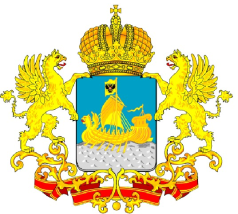 ДЕПАРТАМЕНТ ГОСУДАРСТВЕННОГО РЕГУЛИРОВАНИЯ ЦЕН И ТАРИФОВКОСТРОМСКОЙ ОБЛАСТИП О С Т А Н О В Л Е Н И Еот « 18 » октября 2013 года							№ 13/	283Об установлении тарифов на питьевую воду и водоотведение для ООО «Коммун-Тепло-Сервис» п. Поназырево Костромской областина 2013 годВ соответствии с Федеральным законом от 7 декабря 2011 года № 416-ФЗ «О водоснабжении и водоотведении», постановлением Правительства Российской Федерации от 13 мая 2013 года № 406 «О государственном регулировании тарифов в сфере водоснабжения и водоотведения», постановлением администрации Костромской области от 31 июля 2012 года № 313-а «О департаменте государственного регулирования цен и тарифов Костромской области», 	департамент государственного регулирования цен и тарифов Костромской области ПОСТАНОВЛЯЕТ:Установить тарифы на питьевую воду и водоотведение для ООО «Коммун-Тепло-Сервис» на 2013 год в следующем размере:Тарифы на питьевую воду и водоотведение для ООО «Коммун-Тепло-Сервис» налогом на добавленную стоимость не облагаются в соответствии с главой 26.2 части второй Налогового кодекса Российской Федерации.Признать утратившим силу постановление департамента государственного регулирования цен и тарифов Костромской области от 29 ноября 2012 г. № 12/351 «Об установлении тарифов на холодную воду и водоотведение для МУП п. Поназырево Костромской области «Коммун-сервис» на 2013 год»;Настоящее постановление вступает в силу с момента подписания и подлежит официальному опубликованию.Первый заместитель директора департамента					                       П.Л. ОсиповКатегория потребителейЕд.изм.по 31.12.2013 г.Питьевая водаНаселение руб./куб.метр27,00Бюджетные и прочие потребителируб./куб.метр27,00ВодоотведениеНаселение руб./куб.метр23,00Бюджетные и прочие потребителируб./куб.метр23,00